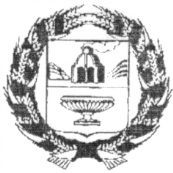 АДМИНИСТРАЦИЯ ЗАРИНСКОГО РАЙОНААЛТАЙСКОГО КРАЯП О С Т А Н О В Л Е Н И Е05.12.2019                                                                                                           № 755г. ЗаринскО внесении изменений в муниципальную программу «Улучшение обеспечения КГБУЗ «Центральная городская больница  г. Заринска, филиал Заринская районная больница» медицинскими кадрами на 2017-2019 годы», утверждённую постановлением Администрации Заринского района Алтайского края от 30.09.2016 № 741В соответствии с Федеральным законом от 06.10.2003 № 131-ФЗ «Об общих принципах организации местного самоуправления в Российской Федерации», со статьей 179 Бюджетного кодекса Российской Федерации, Уставом муниципального образования Заринский район Алтайского края, постановлением Администрации Заринского района от 23.07.2014 № 575 «Об утверждении порядка разработки, реализации и оценки эффективности муниципальных программ Заринского района» с целью обеспечения краевого государственного бюджетного учреждения «Центральная городская больница г. Заринска, филиал Заринская районная больница» квалифицированными медицинскими кадрами, в соответствии с его потребностями, привлечения медицинских кадров, улучшения качества и доступности медицинской помощи населению района, Администрация районаП О С Т А Н О В Л Я Е Т:1.Внести изменения в муниципальную программу «Улучшение обеспечения КГБУЗ «Центральная городская больница г. Заринска, филиал Заринская районная больница» медицинскими кадрами на 2017-2019 годы», утверждённую постановлением Администрации Заринского района Алтайского края от 30.09.2016 года № 741, согласно приложению.2.Данное постановление опубликовать в районной газете «Знамя Ильича» и разместить на официальном сайте Администрации Заринского района Алтайского края.3.Контроль исполнения данного постановления возложить на временно исполняющего полномочия главы Заринского района В.К. Тимирязева.Временно исполняющий полномочия главы района   В.К.ТимирязевПриложение к постановлению Администрации Заринского района от 05.12.2019 №755Изменения в муниципальную программу «Улучшение обеспечения                        КГБУЗ «Центральная городская больница г. Заринска, филиал Заринская районная больница» медицинскими кадрами на 2017-2019 годы»1. Внести следующие изменения в пункт 9 раздела 1 «Паспорт муниципальной программы «Улучшение обеспечения КГБУЗ «Центральная городская больница                 г. Заринска, филиал Заринская районная больница» медицинскими кадрами на 2017-2019 годы» и изложить в следующей редакции:2. Внести следующие изменения в раздел 3 «Приоритетные направления реализации муниципальной программы, цели, задачи, описание основных ожидаемых конечных результатов муниципальной программы, сроков и этапов ее реализации» и изложить в  следующей редакции:Сведения об индикаторах муниципальной программы и их значениях3. Внести следующие изменения в раздел 5 «Общий объём финансовых ресурсов, необходимых для реализации муниципальной программы» и изложить в следующей редакции:Молодым специалистам, специалистам с высшим и средним медицинским образованием, впервые поступившим на работу в краевое государственное бюджетное учреждение здравоохранения «Центральная городская больница г. Заринска, филиал Заринская районная больница» предоставляются следующие меры социальной поддержки:1. Выплата ежемесячного возмещения расходов по найму жилого помещения врачам – молодым специалистам, врачам-специалистам остродефицитных специальностей, специалистам со средним медицинским образованием – молодым специалистам, специалистам со средним медицинским образованием остродефицитных специальностей (со стажем работы более трех лет), в том числе фельдшерам скорой медицинской помощи в течение трех лет при отсутствии возможности предоставления служебного жилья в размере 5,0 тыс. руб. при условии постоянного трудоустройства в КГБУЗ «Центральная городская больница г. Заринска, филиал Заринская районная больница».Планируется выплатить специалистам с медицинским образованием, нуждающимся в возмещении расходов по найму жилого помещения:2017 год – расходы составили 191,0 тыс. руб.2018 год – расходы составили 252,857 тыс. руб.2019 год – расходы составили 345,0 тыс. руб.Итого: 788,857 тыс. руб.2. Ежемесячная выплата в размере 1,725 тыс. рублей студентам Алтайского государственного медицинского университета (далее по тексту «АГМУ»), обучающимся по договору о целевом обучении, на весь период обучения в АГМУ:2017 год – расходы составили 48,35 тыс. руб.2018 год – расходы составили 70,725 тыс. руб.2019 год – расходы составили 82,8 тыс. руб.Итого: 201,875 тыс. руб.3. Оплата обучения выпускников АГМУ в интернатуре (ординатуре).Оплата обучения производится выпускникам АГМУ, заключившим с КГБУЗ «Центральная городская больница г. Заринска, филиал Заринская районная больница» договор о целевом обучении в интернатуре (ординатуре), в размере суммы, установленной договором. 2018 год – расходы составили 137,418 тыс. руб.2019 год – расходы составили 137,2 тыс. руб.Итого: 274,618 тыс. руб.Всего: 1265,35 тыс. руб.Объем финансовых ресурсов, необходимых для реализации муниципальной программы «Улучшение обеспечения КГБУЗ «Центральная городская больница г. Заринска, филиал Заринская районная больница» медицинскими кадрами» на 2017-2019 годы4. Внести изменения в Приложение 1 к муниципальной программе «Перечень мероприятий муниципальной программы «Улучшение обеспечения КГБУЗ «Центральная городская больница г. Заринска, филиал Заринская районная больница» медицинскими кадрами на 2017-2019 годы» и изложить в следующей редакции:Приложение 1 к муниципальной программе Перечень мероприятий муниципальной программы «Улучшение обеспечения КГБУЗ «Центральная городская больница г. Заринска, филиал Заринская районная больница» медицинскими кадрами на 2017-2019 годы»9.Объёмы и источники финансирования муниципальной программыОбщий объём финансирования муниципальной программы составит 1265,35 тыс. руб. за счет бюджета муниципального образования Заринский район, в том числе:2017 год – 239,35 тыс. руб.2018 год – 461,0 тыс. руб.2019 год – 565,0 тыс. руб.Объёмы финансирования подлежат ежегодному уточнению в соответствии с решением о бюджете муниципального образования Заринский район на очередной финансовый год и на плановый период.10.Ожидаемые результаты реализации муниципальной программы-увеличение обеспеченности врачами до 12,6 % на 10 тыс. населения за период реализации муниципальной программы;-увеличение обеспеченности средними медицинскими работниками до 39,54 %  на 10 тыс. населения.№Наименование индикатора (показателя)Единица измеренияЗначение по годамЗначение по годамЗначение по годамЗначение по годамЗначение по годам№Наименование индикатора (показателя)Единица измерения2015г. (факт)2016г. (оценка)годы реализации муниципальной программыгоды реализации муниципальной программыгоды реализации муниципальной программы№Наименование индикатора (показателя)Единица измерения2015г. (факт)2016г. (оценка)2017год2018 год2019год1Обеспеченностьврачами% на10 000населения5,86,77,48,212,62Обеспеченность средним медицинским персоналом% на10 000населения26,927,229,630,239,5Источники и направления расходовСумма расходов, тыс. руб.Сумма расходов, тыс. руб.Сумма расходов, тыс. руб.Сумма расходов, тыс. руб.Источники и направления расходовв том числе по годамв том числе по годамв том числе по годамВсегоИсточники и направления расходов2017 год2018 год2019 годВсего12345ИсточникиВсего финансовых затрат239,35461,0565,01265,35в том числе:из бюджета муниципального образования Заринский район239,35461,0565,01265,35из краевого бюджета (на условиях софинансирования)----из федерального бюджета (на условиях софинансирования)----из внебюджетных источников----Направления1. Капитальные вложения----в том числе:из бюджета муниципального образования Заринский район----из краевого бюджета (на условиях софинансирования)----из федерального бюджета (на условиях софинансирования)----из внебюджетных источников----2. Прочие расходы239,35461,0565,01265,35в том числе:из бюджета муниципального образования Заринский район239,35461,0565,01265,35из краевого бюджета (на условиях софинансирования)----из федерального бюджета (на условиях софинансирования)----из внебюджетных источников----№ п/пНаименованиецели, задачи и мероприятияСрокреализацииУчастник муниципальнойпрограммыСумма расходов, тыс. руб.Сумма расходов, тыс. руб.Сумма расходов, тыс. руб.Сумма расходов, тыс. руб.Источникифинансирования№ п/пНаименованиецели, задачи и мероприятияСрокреализацииУчастник муниципальнойпрограммы2017 год2018 год2019 годВсегоИсточникифинансирования1234567891Всего на реализацию муниципальной программыХХ239,35461,0565,01265,35Всего,в т.ч.1Всего на реализацию муниципальной программыХХ----федеральный бюджет1Всего на реализацию муниципальной программыХХ----краевой бюджет1Всего на реализацию муниципальной программыХХ239,35461,0565,01265,35местный бюджет1Всего на реализацию муниципальной программыХХ----внебюджетные источники2Цель 1Привлечение и закрепление медицинских кадров в КГБУЗ «Центральная городская больница г. Заринска, филиал Заринская районная больница».2017-2019Х239,35461,0565,01265,35Всего, в т.ч.2Цель 1Привлечение и закрепление медицинских кадров в КГБУЗ «Центральная городская больница г. Заринска, филиал Заринская районная больница».2017-2019Х----федеральный бюджет2Цель 1Привлечение и закрепление медицинских кадров в КГБУЗ «Центральная городская больница г. Заринска, филиал Заринская районная больница».2017-2019Х----краевой бюджет2Цель 1Привлечение и закрепление медицинских кадров в КГБУЗ «Центральная городская больница г. Заринска, филиал Заринская районная больница».2017-2019Х239,35461,0565,01265,35местный бюджет2Цель 1Привлечение и закрепление медицинских кадров в КГБУЗ «Центральная городская больница г. Заринска, филиал Заринская районная больница».2017-2019Х----внебюджетные источники3Задача 1.1Формирование благоприятных условий для профессиональной деятельности медицинских работников.2017-2019КГБУЗ «Центральная городская больница г. Заринска, филиал Заринская районная больница» (по согласованию),Администрация Заринского района239,35461,0565,01265,35Всего, в т.ч.3Задача 1.1Формирование благоприятных условий для профессиональной деятельности медицинских работников.2017-2019КГБУЗ «Центральная городская больница г. Заринска, филиал Заринская районная больница» (по согласованию),Администрация Заринского района----федеральный бюджет3Задача 1.1Формирование благоприятных условий для профессиональной деятельности медицинских работников.2017-2019КГБУЗ «Центральная городская больница г. Заринска, филиал Заринская районная больница» (по согласованию),Администрация Заринского района----краевой бюджет3Задача 1.1Формирование благоприятных условий для профессиональной деятельности медицинских работников.2017-2019КГБУЗ «Центральная городская больница г. Заринска, филиал Заринская районная больница» (по согласованию),Администрация Заринского района239,35461,0565,01265,35местный бюджет3Задача 1.1Формирование благоприятных условий для профессиональной деятельности медицинских работников.2017-2019КГБУЗ «Центральная городская больница г. Заринска, филиал Заринская районная больница» (по согласованию),Администрация Заринского района----внебюджетные источники4Мероприятие 1.1.1Выплата ежемесячного возмещения расходов по найму жилого помещения врачам – молодым специалистам, врачам-специалистам остродефицитных специальностей, специалистам со средним медицинским образованием – молодым специалистам, специалистам со средним медицинским образованием остродефицитных специальностей (со стажем работы более трех лет), в том числе фельдшерам скорой медицинской помощи в течение трех лет при отсутствии возможности предоставления служебного жилья в размере 5,0 тыс. руб. при условии постоянного трудоустройства в КГБУЗ «Центральная городская больница г. Заринска, филиал Заринский район».2017-2019КГБУЗ «Центральная городская больница г. Заринска, филиал Заринская районная больница» (по согласованию),Администрация Заринского района191,0252,857345,0788,857Всего, в т.ч.4Мероприятие 1.1.1Выплата ежемесячного возмещения расходов по найму жилого помещения врачам – молодым специалистам, врачам-специалистам остродефицитных специальностей, специалистам со средним медицинским образованием – молодым специалистам, специалистам со средним медицинским образованием остродефицитных специальностей (со стажем работы более трех лет), в том числе фельдшерам скорой медицинской помощи в течение трех лет при отсутствии возможности предоставления служебного жилья в размере 5,0 тыс. руб. при условии постоянного трудоустройства в КГБУЗ «Центральная городская больница г. Заринска, филиал Заринский район».2017-2019КГБУЗ «Центральная городская больница г. Заринска, филиал Заринская районная больница» (по согласованию),Администрация Заринского района----федеральный бюджет4Мероприятие 1.1.1Выплата ежемесячного возмещения расходов по найму жилого помещения врачам – молодым специалистам, врачам-специалистам остродефицитных специальностей, специалистам со средним медицинским образованием – молодым специалистам, специалистам со средним медицинским образованием остродефицитных специальностей (со стажем работы более трех лет), в том числе фельдшерам скорой медицинской помощи в течение трех лет при отсутствии возможности предоставления служебного жилья в размере 5,0 тыс. руб. при условии постоянного трудоустройства в КГБУЗ «Центральная городская больница г. Заринска, филиал Заринский район».2017-2019КГБУЗ «Центральная городская больница г. Заринска, филиал Заринская районная больница» (по согласованию),Администрация Заринского района----краевой бюджет4Мероприятие 1.1.1Выплата ежемесячного возмещения расходов по найму жилого помещения врачам – молодым специалистам, врачам-специалистам остродефицитных специальностей, специалистам со средним медицинским образованием – молодым специалистам, специалистам со средним медицинским образованием остродефицитных специальностей (со стажем работы более трех лет), в том числе фельдшерам скорой медицинской помощи в течение трех лет при отсутствии возможности предоставления служебного жилья в размере 5,0 тыс. руб. при условии постоянного трудоустройства в КГБУЗ «Центральная городская больница г. Заринска, филиал Заринский район».2017-2019КГБУЗ «Центральная городская больница г. Заринска, филиал Заринская районная больница» (по согласованию),Администрация Заринского района191,0252,857345,0788,857местный бюджет4Мероприятие 1.1.1Выплата ежемесячного возмещения расходов по найму жилого помещения врачам – молодым специалистам, врачам-специалистам остродефицитных специальностей, специалистам со средним медицинским образованием – молодым специалистам, специалистам со средним медицинским образованием остродефицитных специальностей (со стажем работы более трех лет), в том числе фельдшерам скорой медицинской помощи в течение трех лет при отсутствии возможности предоставления служебного жилья в размере 5,0 тыс. руб. при условии постоянного трудоустройства в КГБУЗ «Центральная городская больница г. Заринска, филиал Заринский район».2017-2019КГБУЗ «Центральная городская больница г. Заринска, филиал Заринская районная больница» (по согласованию),Администрация Заринского района----внебюджетные источники5Мероприятие 1.1.2Ежемесячная выплата в размере 1,725 тыс. рублей студентам Алтайского государственного медицинского университета (далее по тексту «АГМУ»), обучающимся по договору о целевом обучении, на весь период обучения в АГМУ.2017-2019КГБУЗ «Центральная городская больница г. Заринска, филиал Заринская районная больница» (по согласованию),Администрация Заринского района48,3570,72582,8201,875Всего, в т.ч.5Мероприятие 1.1.2Ежемесячная выплата в размере 1,725 тыс. рублей студентам Алтайского государственного медицинского университета (далее по тексту «АГМУ»), обучающимся по договору о целевом обучении, на весь период обучения в АГМУ.2017-2019КГБУЗ «Центральная городская больница г. Заринска, филиал Заринская районная больница» (по согласованию),Администрация Заринского района----федеральный бюджет5Мероприятие 1.1.2Ежемесячная выплата в размере 1,725 тыс. рублей студентам Алтайского государственного медицинского университета (далее по тексту «АГМУ»), обучающимся по договору о целевом обучении, на весь период обучения в АГМУ.2017-2019КГБУЗ «Центральная городская больница г. Заринска, филиал Заринская районная больница» (по согласованию),Администрация Заринского района----краевой бюджет5Мероприятие 1.1.2Ежемесячная выплата в размере 1,725 тыс. рублей студентам Алтайского государственного медицинского университета (далее по тексту «АГМУ»), обучающимся по договору о целевом обучении, на весь период обучения в АГМУ.2017-2019КГБУЗ «Центральная городская больница г. Заринска, филиал Заринская районная больница» (по согласованию),Администрация Заринского района48,3570,72582,8201,875местный бюджет5Мероприятие 1.1.2Ежемесячная выплата в размере 1,725 тыс. рублей студентам Алтайского государственного медицинского университета (далее по тексту «АГМУ»), обучающимся по договору о целевом обучении, на весь период обучения в АГМУ.2017-2019КГБУЗ «Центральная городская больница г. Заринска, филиал Заринская районная больница» (по согласованию),Администрация Заринского района----внебюджетные источники6Мероприятие 1.1.3Оплата обучения выпускников АГМУ в интернатуре (ординатуре).2018-2019КГБУЗ «Центральная городская больница г. Заринска, филиал Заринская больница» (по согласованию),Администрация Заринского района0137,418137,2274,618Всего, в т.ч.6Мероприятие 1.1.3Оплата обучения выпускников АГМУ в интернатуре (ординатуре).2018-2019КГБУЗ «Центральная городская больница г. Заринска, филиал Заринская больница» (по согласованию),Администрация Заринского района----федеральный бюджет6Мероприятие 1.1.3Оплата обучения выпускников АГМУ в интернатуре (ординатуре).2018-2019КГБУЗ «Центральная городская больница г. Заринска, филиал Заринская больница» (по согласованию),Администрация Заринского района----краевой бюджет6Мероприятие 1.1.3Оплата обучения выпускников АГМУ в интернатуре (ординатуре).2018-2019КГБУЗ «Центральная городская больница г. Заринска, филиал Заринская больница» (по согласованию),Администрация Заринского района0137,418137,2274,618местный бюджет6Мероприятие 1.1.3Оплата обучения выпускников АГМУ в интернатуре (ординатуре).2018-2019КГБУЗ «Центральная городская больница г. Заринска, филиал Заринская больница» (по согласованию),Администрация Заринского района----внебюджетные источники